Jueves12de enero3° de SecundariaLengua MaternaNuevas plumas por conocerAprendizaje esperado: utiliza la información de un prólogo para anticipar el contenido, los propósitos y las características de una obra literaria o una antología.Énfasis: presentar información sobre textos y autores en prólogos.¿Qué vamos a aprender?Aprenderás cómo presentar, agregar y exponer información de los autores y los textos que seleccionaste para la elaboración de tu antología.Necesitarás tu cuaderno de apuntes, tu bolígrafo o lápiz y tu libro de texto.No olvides que debes tomar notas y, en la medida de lo posible, registrar las dudas que se te presenten. Anota la información que consideres clave, así como aquellos ejemplos que te ayuden a comprender mejor el contenido estudiado.Recordarás cómo se recopilan y seleccionan materiales para la antología; la forma en que se definen los criterios para organizarla, así como también describir los propósitos que se pueden incluir en ella. En esta sesión se va a presentar información de los textos y autores que se eligieron para el prólogo.Pero antes de iniciar, lee con atención la siguiente lectura:Han quedado reunidas en este libro algunas conferencias e intervenciones en mesas redondas de los últimos años: la más vieja es de 1991, la más reciente de 1998. Fueron escuchadas por maestros, bibliotecarios, escritores, psicoanalistas, estudiantes y otras personas interesadas por la cultura y por los niños. Muchas de ellas me hicieron saber que les había sido muy útil escucharlas. Eso le da algún sentido a este libro que, si existe, es gracias a la insistencia de un excelente editor y un buen amigo: Daniel Goldin.Al volver a leer lo ya dicho noto que las obsesiones son unas pocas y siempre las mismas, y que muchas —la mayoría— tienen que ver con el espacio, y con lo contrario: la falta de espacio, el acorralamiento, que también aparecía como imagen fundente de un libro mío anterior: El corral de la infancia. Esta vez preferí un título más rebelde: La frontera indómita, un concepto que, para alegría mía, ha servido como bandera a los que defienden el territorio de la literatura y el arte dentro del ámbito de la educación en estos últimos años.Corregí algunos pasajes (no todos los que habría deseado) y eliminé otros, cambié de ejemplos cuando lo creí necesario: ya se sabe que al escritor no se le puede pedir que se relea porque necesariamente va a reescribirse. Pero mantuve el tono de oralidad, y hasta de arenga de a ratos, de los textos. Cuando me pareció útil introduje algunas notas, por lo general para recomendar un libro o aclarar concepto, a veces para dejar planteado lo no resuelto.Las cuestiones que se tratan aquí, aunque abordadas de manera doméstica y modesta, son cuestiones importantes y significativas. Es mi deseo que este gesto de ponerlas así, con sencillez, sobre la mesa, anime a los lectores para asumirlas como lo que de veras son: cuestiones personales.GRACIELA MONTESMontes, Graciela. La frontera indómita. En torno a la construcción y defensa del espacio poético en “Biblioteca para la Actualización del Maestro”. SEP, México, 2000, pp. 11-12.¿Qué hacemos?Lo que acabas de leer es un prólogo.Como ya sabes, un prólogo sirve para justificar la inclusión de ciertos textos en una compilación, y sirve también como una herramienta para orientar a los lectores por los textos que van a recorrer. El prólogo es además un escalón previo que sirve para analizar, expresar o mostrar algunas circunstancias importantes sobre la antología, que el antologador su propósito es destacar o hacer énfasis para animar a la lectura.En este sentido, el prólogo funciona, sí, como un escalón, como se mencionó anteriormente, pero también como un escaparate, una especie de vitrina que muestra todo aquello que contiene la antología, y a lo que puedes acceder si decides adentrar en la lectura de los textos. Por eso es muy importante la elaboración de un prólogo atractivo e interesante, que convenza a los lectores potenciales de que los autores y las obras que seleccionaste están ahí por su elevada calidad y el interés que despiertan. Además de poner atención al estilo y la calidad de la escritura, es necesario tener presentes las funciones del prólogo, ya que de éstas dependerá la orientación que tendrá el texto que se escriba; si quieres resaltar la calidad de las obras, habrá que mencionarlas; si lo que te interesa, en cambio, es enfocar la atención en el autor o los autores que contiene la antología, habrás de referir más a ellos y a su contexto histórico y personal.  Para tener más claro de qué se está abordando, observa el siguiente prólogo, pero fíjate muy bien en las partes subrayadas: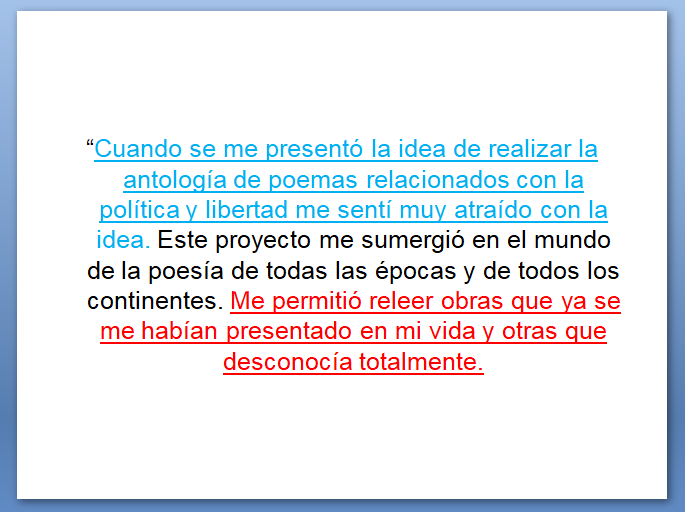 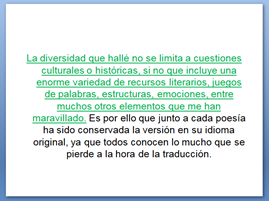 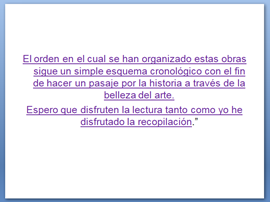 Ejemplo tomado de:http://ejemplosde.org/lengua-y-literatura/ejemplos-de-prologos/y editado para explicación de contenido, no hay autor.Como te puedes dar cuenta en este ejemplo de prólogo que acabas de leer, puedes observar que quien lo escribió introduce al receptor a la lectura, en la parte subrayada de color azul, también se documenta el propósito de su compilación para que entiendas por qué la elaboró, en lo subrayado de color rojo; te orienta también sobre los textos que encontraras en la compilación en lo subrayado de color verde, y por último se refiere a la organización que le dio a la antología, en lo subrayado de color morado.¿Pero qué tipo de información de textos y autores se pueden presentar en el prólogo?Recuerda que en un prólogo debes incluir información de todos los textos que seleccionas, así como de sus autores. La idea es que, leyendo el prólogo, el lector sepa lo que puede encontrar en el libro, como, por ejemplo, desde qué perspectiva se abordará el tema, cuáles aspectos se tomaron o no en cuenta, el espacio cronológico o la ubicación geográfica a la que pertenecen los textos que eliges, para así dar comienzo a la lectura de la antología.Por ejemplo, si la antología es de poesía, debes escribir información relevante de los poemas que elegiste: si tienen algo en común, si hablan de un mismo tema, si fueron escritos el mismo año, qué te motivó a seleccionarlos, etcétera.Otra parte fundamental en la elaboración del prólogo es la inclusión de reseñas de las obras contenidas en la antología, es decir, un breve comentario de cada obra antologada.Por ejemplo, si la antología es de cuentos, primero debes leerlos para saber de qué tratan y así poderlos comentar.Realiza una reseña para que quede un poco más clara la explicación.Como ejemplo tomarás un resumen del cuento “El retrato oval” del escritor estadounidense Edgar Allan Poe, para hacer una breve reseña que pueda ser incluida en el prólogo de la antología de cuentos de terror. El cuento narra la historia de un hombre herido que viaja con su sirviente y decide entrar en un castillo para pasar la noche. Poco después de entrar, se dan cuenta de que el castillo está abandonado, pero como él, el narrador, está herido, deciden quedarse ahí.De las paredes del castillo, adornado con lujo, aunque maltrecho, colgaban múltiples obras de arte, ricamente enmarcadas. Al llegar a una de las habitaciones, dispuesto a descansar, el narrador encontró junto a la almohada un librito que relataba la historia de las pinturas de las paredes.El hombre, curioso, comienza a leer el libro y, al mover su candelabro para iluminar mejor un cuadro, ilumina por completo una pared que había permanecido oscura, y en ella descubre el retrato oval de una joven muy hermosa, llena de vida y de alegría.Al buscar en su libro la historia de ese cuadro, se entera de que se trata de la joven esposa del pintor, quien se casó absolutamente enamorada sin caer en cuenta de que él ya estaba casado con su Arte. Así, la pobre y hermosa muchacha vivía relegada por las pinturas y los lienzos. Para su mayor desaliento, el pintor insistía en pintarla y ella, dócil e incapaz de negarse, accedió.Pasó semanas y semanas, horas y horas, sentada en la oscura torre donde el pintor tenía su taller, y él estaba tan absorto en su pintura, y era tan egoísta, que no se percató de que la luz que caía sobre el lienzo estaba robándole a su esposa la juventud y el buen color.Tan absorto estaba el pintor, inmerso durante días y días en su trabajo, que a duras penas despegaba los ojos del lienzo, y sólo iba trazando un rasgo y otro, la boca, las mejillas. Finalmente, al terminar, el efecto de la pintura lo impresionó tanto, que exclamó “¡parece que está viva!” y, al voltear a ver a su esposa, ella ya estaba muerta.POE, Edgar Allan, Narraciones extraordinarias. “El retrato oval”. Ediciones Leyenda. Estado de México. 2015. Págs. 267-269. (Adaptación)Ya se tiene el cuento. Ahora, elabora una breve reseña que sirva para dar datos del cuento que el lector encontrará dentro de la antología. Pero antes, recuerda que una reseña es un texto breve sobre una obra o hecho determinado, en el que se describe de manera general lo más importante, el autor expone una valoración, cuya finalidad es interesar o disuadir al lector.Realiza una crítica sobre cada uno de los textos incorporados en tu compilación. Retomando el cuento de Poe que acabas de resumir, la reseña podría quedar de la siguiente maneraEn “El retrato oval”, Poe nos cuenta la historia de un hombre herido y su sirviente, que se adentran a un castillo recientemente abandonado, en el que se encuentran varias pinturas. Una en particular llama la atención del relator. Leyendo la historia del retrato, que encuentra en un libro tras el cuadro, descubre el porqué de su primera impresión.Si ya tienes bien leídos tus textos, te resultará mucho más sencillo elaborar las reseñas.  Otro punto que desarrollar es cómo presentar información del autor o autores de los textos seleccionados. Ya sabes que es importante incluir en el prólogo esta información para que los lectores sepan de quién son o fueron esos escritos.Los datos por incorporar son: Los datos bio-bibliográficos del autor, es decir, fecha y lugar de nacimiento, fecha en que elaboró el texto, algún acontecimiento histórico en torno al autor o su obra, el tema central de sus textos, así como sus motivaciones por escribir o en particular por la obra que se incluye en la antología.Tal vez todos estos datos no los encuentres, pero no importa, basta sólo con poner los que consideres más relevantes.Observa el siguiente ejemplo:Este libro fue publicado por primera vez en el año 1885. Reúne veintidós cuentos, los cuales son considerados los mejores de este autor. Como probablemente sepan, este es considerado uno de los grandes artistas de la literatura. Es por ello que hemos decidido realizar una última edición que adjunte explicaciones y apreciaciones hechas por otros escritores reconocidos. Además, procuramos realizar una edición que resulte accesible a todo el público que lo requiera.Si bien en un principio fue destinado, principalmente, a los jóvenes lectores que se introducen en los maravillosos mundos que creó este artista, nosotros, confiamos que muchas personas que ya lo conocen disfrutarán releerlo nuevamente. Incluso esperamos que se acerquen personas que aún no han tenido la suerte de incursionarse en estas páginas por distintos motivos. Si bien nuestros objetivos parecen difíciles de alcanzar, consideramos que será posible llegar a mucha gente por la importancia de este libro. La significación de esta obra no sólo se debe a su riqueza, también a su perdurabilidad en el tiempo, lo que lo hace una lectura obligatoria para los amantes del arte de la escritura.Texto adaptado para la explicaciónhttp://ejemplosde.org/lengua-y-literatura/ejemplos-de-prologos/Como puedes darte cuenta, en el prólogo que acabas de leer se mencionan algunos datos biográficos del autor de los textos. Como se mencionó, no siempre se colocan todos los datos del autor, sino sólo los más importantes o, en última instancia, con los que cuentes. En este caso, los datos más representativos son los siguientes:Reúne veintidós cuentos, los cuales son considerados los mejores de este autor. Como probablemente sepan, éste es considerado uno de los grandes artistas de la literatura.Otro ejemplo: Si tu antología fuera sobre textos de Edgar Allan Poe, el prólogo debe contener los datos que ya se mencionaron anteriormente.Observa el siguiente fragmento de una antología de sus cuentos más famosos:“Poe nació en Boston, Estados Unidos, a comienzos del siglo XIX (1809) y vivió sólo cuarenta años (1849) de una existencia poblada de incidencias fuertes, agobiantes, que le llevaron a definir una serie de fenómenos estéticos y vitales configuradores de su modo de concebir el mundo. Los datos más conocidos de su vida se inician con la muerte de su madre cuando sólo era un niño de tres años, (fue hijo de dos actores ambulantes, David Poe y Elizabeth Arnold, que no tenían cómo mantenerlo; murieron ambos casi al mismo tiempo, dejando en el abandono a tres hijos de corta edad) y el abandono de su padre, por lo cual debe ser confiada su crianza al señor John Allan, acomodado comerciante de Richmond, Virginia, y de su esposa Frances Allan, madre adoptiva, quien también fallece estando él pequeño. De John tomó su primer apellido, y mantuvo con él una tensa y conflictiva relación. El joven Edgar viajó con sus tutores entre 1816 y 1820 a Escocia y Londres, donde su padrastro iba a hacer negocios, y allá estudió en colegios ingleses donde eran importantes los deportes y la rudeza física. Por eso, el aspecto de Poe nada tiene que ver con el de un endeble poeta ebrio; era un hombre no muy alto pero atlético, fuerte, de cuerpo proporcionado. Le gustaba practicar el box y es famoso el episodio donde nadó seis millas por la corriente de un río…”.POE, Edgar Allan, Narraciones extraordinarias. Ediciones Leyenda.Estado de México. 2015. 269 pp. (Adaptación)Este fragmento incluye más información del escritor, lo más importante sobre su vida, hechos y obra. Estos datos, que se llaman bio-bibliográficos, o sea, de la vida y de los escritos, ayudan a situar al autor y sus textos en un contexto determinado, y le dan al lector mayores herramientas para adentrarse en el texto antologado.Has aprendido cómo presentar información de tus textos seleccionados, leídos y comprendidos en el prólogo de la antología. Para que quede más claro, recuerda las funciones que debe tener tu prólogo:1.- Introducir al lector a la lectura.2.- Documentar el propósito.3.- Orientar al público.4.- Referir el valor de los textos.Falta incluir los datos del o los autores de los textos que elegiste. Estos datos son:Los datos bio-bibliográficos del autor, es decir, fecha y lugar de nacimiento, fecha en que elaboró el texto, algún acontecimiento histórico que haya vivido, el tema central de sus textos y también el motivo por el cual los elaboró.Recuerda que no es necesario mencionar todos y cada uno de estos datos, pero entre más elementos le des al lector para entender al autor y el momento histórico y cultural en el que vivió, le será más interesante la lectura de sus obras. Ten en mente que lo que aprendiste te puede servir para todas las sesiones que trabajes sobre este aprendizaje esperado, así que completa tus apuntes Para ampliar la información sobre esta sesión, consulta en tu libro de texto el aprendizaje esperado: “Utiliza la información de un prólogo para anticipar el contenido, los propósitos y las características de una obra literaria o una antología” y realiza las actividades para reafirmar tus conocimientos.Recuerda que puedes exponer sus dudas a tus maestras y maestros. El reto de hoy:Revisa una antología literaria, ésta puede ser de algún medio electrónico o si tienes una en tu casa ésa te puede funcionar, lee el prólogo y escribe en tu cuaderno: ¿qué tipo de información presenta?, ¿cuál es la función que cumplen los datos sobre los textos y autores en el prólogo?Por último, complementa la información con aquella que consideres haga falta para que los lectores tengan un panorama más detallado de la obra y se animen a continuar su lectura.¡Buen trabajo!Gracias por tu esfuerzo.Para saber más:Lecturashttps://www.conaliteg.sep.gob.mx/secundaria.html